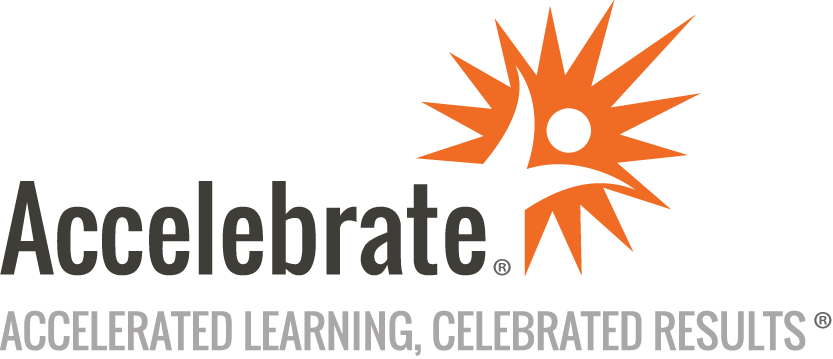 Microsoft 365 PowerPoint ProductivityCourse Number: MSO-116
Duration: 0.5 daysOverviewMicrosoft PowerPoint, part of the Microsoft 365 suite, allows users to create presentations that include text, images, and videos, as well as animations, transitions, and more. This interactive PowerPoint Productivity training course teaches your team how to get the most out of PowerPoint.  Attendees learn how to use the latest PowerPoint 365 techniques to create attractive, professional presentations and learn additional tips and tricks from our expert instructor.PrerequisitesStudents must have familiarity with PowerPoint.MaterialsAll PowerPoint training attendees receive a short reference handout covering the topics in the class.Software Needed on Each Student PCAll attendees need a full installation of Office 365, including Microsoft PowerPoint.ObjectivesCustomize PowerPointMaster keyboard commandsUse ViewsCreate presentations quickly and easilyApply transitions and animation to presentationsUse commands that make creating presentations more efficientOutlineIntroductionCustomizing the Quick Access ToolbarKeyboard Commands and TricksGetting Efficient in using Views3 Ways to Create New PresentationsTop 5 CommandsNewer Features that are AmazingQuick Transitions and AnimationConclusion